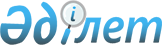 2010 жылғы 23 желтоқсандағы "Талғар ауданының 2011-2013 жылдарға арналған аудандық бюджеті туралы" N 41-232 шешіміне өзгерістер енгізу туралы
					
			Күшін жойған
			
			
		
					Алматы облысы Талғар аудандық мәслихатының 2011 жылғы 18 наурыздағы N 44-259 шешімі. Алматы облысының Әділет департаменті Талғар ауданының Әділет басқармасында 2011 жылы 01 сәуірде N 2-18-125 тіркелді. Күші жойылды - Алматы облысы Талғар аудандық мәслихатының 2012 жылғы 13 сәуірдегі № 4-27 шешімімен      Ескерту. Күші жойылды - Алматы облысы Талғар аудандық мәслихатының 13.04.2012 № 4-27 шешімімен.

      РҚАО ескертпесі.

      Мәтінде авторлық орфография және пунктуация сақталған.       

Қазақстан Республикасы Бюджет кодексінің 104-бабының 5-тармағына, 109-бабының 5-тармағына, Қазақстан Республикасының "Қазақстан Республикасындағы жергілікті мемлекеттік басқару және өзін-өзі басқару туралы" Заңының 6-бабы 1-тармағына сәйкес, Талғар аудандық мәслихаты ШЕШІМ ЕТТІ:



      1. Талғар аудандық мәслихатының 2010 жылғы 23 желтоқсандағы "Талғар ауданының 2011-2013 жылғы аудандық бюджеті туралы" N 41-232 (2010 жылғы 31 желтоқсандағы нормативтік құқықтық актілерді мемлекеттік тіркеу тізілімінде N 2-18-121 нөмірімен тіркелген, 2011 жылғы 13 қаңтардағы "Талғар" газетінің N 04-05 (3931-3932) санында жарияланған), Талғар аудандық мәслихатының 2011 жылғы 22 ақпандағы N 43-252 (2011 жылғы 28 ақпандағы нормативтік құқықтық актілерді мемлекеттік тіркеу тізілімінде N 2-18-124 нөмірімен тіркелген, 2011 жылғы 19 наурыздағы "Талғар" газетінің N 14 (3941) санында жарияланған) шешіміне мынандай өзгерістер енгізілсін:



      1-тармақтағы:

      "Түсімдер" жолы "Кірістер" жолына өзгертілсін.

      "Кірістер" жолындағы "6009249" саны "6073306" санына;

      "Шығындар" жолындағы "6109528" саны "6175168" санына;



      5-тармақтағы:

      "атқару органдары мен жалпы сипаттағы мемлекеттік қызметке" жолындағы "253962" саны "254256" санына;

      "білім беру мекемелеріне" жолындағы "4711521" саны "4769674" санына;

      "әлеуметтік көмек және әлеуметтік қамсыздандыруға" жолындағы "180996" саны "183141" санына;

      "мәдениет, спорт, туризм және ақпараттық кеңістiк" жолындағы "226524" саны "227000" санына;

      "ауыл шаруашылығына" жолы "ауыл, су, орман, балық шаруашылығы, ерекше қорғалатын табиғи аумақтар, қоршаған ортаны және жануарлар дүниесін қорғау, жер қатынастары" жолына өзгертілсін.

      "ауыл, су, орман, балық шаруашылығы, ерекше қорғалатын табиғи аумақтар, қоршаған ортаны және жануарлар дүниесін қорғау, жер қатынастары" жолындағы "84707" саны "89405" санына;

      "өнеркәсіп, сәулет, қала құрылысы және құрылыс қызметі" жолындағы "8384" саны "8338" санына;

      "басқаларға" жолындағы "37579" саны "37499" санына;

      "қарыздарды өтеу" жолындағы "81613" саны "69161" санына;

      "бюджет қаражаттарының қолданылатын қалдықтары" жолындағы "181179" саны "170311" санына өзгертілсін.



      2. Көрсетілген шешімінің 1-қосымшасы осы шешімнің 1-қосымшасына сәйкес жаңа редакцияда баяндалсын.



      3. Осы шешім 2011 жылдың 1 қаңтарынан бастап қолданысқа енгізілсін.      Аудандық мәслихат

      сессиясының төрағасы                       Түргенбаев Қ.Ә.      Аудандық мәслихат

      хатшысы                                    Ыдралиева Р.М.      КЕЛІСІЛДІ:      Аудандық экономика,

      бюджеттік жоспарлау және

      кәсіпкерлік бөлімінің бастығы              Сафин Асанғали Ануарұлы

      18 наурыз 2011 жыл

Талғар аудандық мәслихатының

2011 жылғы 18 наурыздағы

"2010 жылғы 23 желтоқсандағы

"Талғар ауданының 2011-2013

жылдарға арналған аудандық

бюджеті туралы" N 41-232

шешіміне өзгерістер мен

толықтырулар енгізу туралы"

N 44-259 шешіміне

1 қосымшаТалғар аудандық мәслихатының

2010 жылғы 23 желтоқсандағы

"Талғар ауданының 2011-2013

жылдарға арналған аудандық

бюджеті туралы" N 41-232

шешіміне бекітілген

1 қосымша
					© 2012. Қазақстан Республикасы Әділет министрлігінің «Қазақстан Республикасының Заңнама және құқықтық ақпарат институты» ШЖҚ РМК
				СанатыСанатыСанатыСанатымың

теңгеІшкі функцияІшкі функцияІшкі функциямың

теңгеСыныбыСыныбымың

теңгеА Т А У ЫА Т А У Ымың

теңге1. Кiрiстер60733061Салықтық түсімдер96951904Меншiкке салынатын салықтар7812091Мүлiкке салынатын салықтар4787103Жер салығы689004Көлiк құралдарына салынатын салық2269995Бiрыңғай жер салығы660005Тауарларға,жұмыстарға және қызметтерге

салынатын ішкі салықтар1445182Акциздер1070003Табиғи және басқа ресурстарды пайдаланғаны

үшін түсетін түсімдер59004Кәсiпкерлiк және кәсiби қызметтi жүргiзгені

үшiн алынатын алымдар265585Ойын бизнесіне салық506008Заңдық мәнді іс-әрекеттерді жасағаны және

(немесе) оған уәкілеттігі бар мемлекеттік

органдар немесе лауазымды адамдар құжаттар

бергені үшін алынатын міндетті төлемдер437921Мемлекеттiк баж437922Салықтық емес түсiмдер4092601Мемлекет меншіктен түсетін кірістер30945Мемлекет меншігіндегі мүлікті жалға беруден

түсетін кірістер309404Мемлекеттік бюджеттен қаржыландырылатын,

сондай-ақ Қазақстан Республикасының Ұлттық

Банкінің бюджетінен (шығыстар сметасынан)

ұсталатын және қаржыландырылатын мемлекеттік

мекемелер салатын айыппұлдар, өсімпұлдар,

санкциялар, өндіріп алулар364521Мұнай секторы ұйымдарынан түсетін түсімдерді

қоспағанда, мемлекеттік бюджеттен

қаржыландырылатын, сондай-ақ Қазақстан

Республикасы Ұлттық Банкінің бюджетінен

(шығыстар сметасынан) ұсталатын және

қаржыландырылатын мемлекеттік мекемелер

салатын айыппұлдар, өсімпұлдар, санкциялар,

өндіріп алулар3645206Басқа да салықтық емес түсімдер13801Басқа да салықтық емес түсімдер13803Негізгі капиталды сатудан түсетін түсімдер10941203Жерді және материалдық емес активтерді сату1094121Жерді сату1094124Трансферттердің түсімдері495344902Мемлекеттік басқарудың жоғары тұрған

органдарынан түсетін трансферттер49534492Облыстық бюджеттен түсетін трансферттер4953449Ағымдағы нысаналы трансферттер316834Нысаналы даму трансферттері896847Субвенциялар3739768Заң қабылдаудануына байланысты ысырапты өтеуге

арналған трансферттер7Қарыздар түсімі3238801Мемлекеттік ішкі қарыздар323882Қарыз алу келісім шарттары32388Ауданның (облыстық маңызы бар қаланың)

жергілікті атқарушы органы алатын қарыздар323888Бюджет қаражаттарының қолданылатын қалдықтары17031101Бюджет қаражатының қалдықтары1703111Бюджет қаражатының бос қалдықтары170311Бюджет қаражатының бос қалдықтары170311ФункцияФункцияФункцияФункцияФункцияСомасы

/мың теңгемен/Кіші функцияКіші функцияКіші функцияКіші функцияСомасы

/мың теңгемен/Бюджеттік бағдарламаның әкімшісіБюджеттік бағдарламаның әкімшісіБюджеттік бағдарламаның әкімшісіСомасы

/мың теңгемен/БағдарламаБағдарламаСомасы

/мың теңгемен/А Т А У ЫА Т А У ЫСомасы

/мың теңгемен/2. Шығындар617516801Жалпы сипаттағы мемлекеттiк қызметтер2542561Мемлекеттік басқарудың жалпы функцияларын орындайтын өкілді, атқарушы және басқа органдар222597112Аудан (облыстық маңызы бар қала) мәслихатының аппараты15130001Аудан (облыстық маңызы бар қала) мәслихатының қызметін қамтамасыз ету жөніндегі қызметтер15130122Аудан (облыстық маңызы бар қала) әкімінің аппараты82204001Аудан (облыстық маңызы бар қала) әкімінің қызметін қамтамасыз ету жөніндегі қызметтер62104003Мемлекеттік органдардың күрделі шығыстары20100123Қаладағы аудан, аудандық маңызы бар қала, кент, ауыл (село), ауылдық (селолық) округ әкімінің аппараты125263001Қаладағы аудан, аудандық маңызы бар қаланың, кент, ауыл (село), ауылдық (селолық) округ әкімінің қызметін қамтамасыз ету жөніндегі қызметтер1252632Қаржылық қызмет11275452Ауданның (облыстық маңызы бар қаланың) қаржы бөлімі11275001Аудандық бюджетті орындау және коммуналдық меншікті (облыстық маңызы бар қала) саласындағы мемлекеттік саясатты іске асыру жөніндегі қызметтер8831003Салық салу мақсатында мүлікті бағалауды жүргізу2074018Мемлекеттік органдардың күрделі шығыстары3705Жоспарлау және статистикалық қызмет20384476Ауданның (облыстық маңызы бар қаланың) экономика, бюджеттік жоспарлау және кәсіпкерлік бөлімі20384001Экономикалық саясатты, мемлекеттік жоспарлау жүйесін қалыптастыру және дамыту және ауданды (облыстық маңызы бар қаланы) басқару саласындағы мемлекеттік саясатты іске асыру жөніндегі қызметтер17384003Мемлекеттік органдардың күрделі шығыстары300002Қорғаныс13781Әскери мұқтаждар1378122Аудан (облыстық маңызы бар қала) әкімінің аппараты1378005Жалпыға бірдей әскери міндетті атқару шеңберіндегі іс-шаралар 137803Қоғамдық тәртіп, қауіпсіздік, құқықтық, сот, қылмыстық-атқару қызметі87401Құқық қорғау қызметi8740458Ауданның (облыстық маңызы бар қаланың) тұрғын үй-коммуналдық шаруашылығы, жолаушылар көлігі және автомобиль жолдары бөлімі8740021Елдi мекендерде жол жүрісі қауiпсiздiгін қамтамасыз ету874004Бiлiм беру47696741Мектепке дейiнгi тәрбие және оқыту241697123Қаладағы аудан, аудандық маңызы бар қала, кент, ауыл (село), ауылдық (селолық) округ әкімінің аппараты1037025Мектеп мұғалімдеріне және мектепке дейінгі ұйымдардың тәрбиешілеріне біліктілік санаты үшін қосымша ақы көлемін ұлғайту1037471Ауданның (облыстық маңызы бар қаланың) білім, дене шынықтыру және спорт бөлімі240660003Мектепке дейінгі тәрбие ұйымдарының қызметін қамтамасыз ету185774025Мектеп мұғалімдеріне және мектепке дейінгі ұйымдардың тәрбиешілеріне біліктілік санаты үшін қосымша ақы көлемін ұлғайту548862Бастауыш, негізгі орта және жалпы орта білім беру3671826123Қаладағы аудан, аудандық маңызы бар қала, кент, ауыл (село), ауылдық (селолық) округ әкімінің аппараты4215005Ауылдық (селолық) жерлерде балаларды мектепке дейін тегін алып баруды және кері алып келуді ұйымдастыру4215471Ауданның (облыстық маңызы бар қаланың) білім, дене шынықтыру және спорт бөлімі3667611004Жалпы білім беру3622263005Балалар мен жеткіншектерге қосымша білім беру453484Техникалық және кәсіптік, орта білімнен кейінгі білім беру26055471Ауданның (облыстық маңызы бар қаланың) білім, дене шынықтыру және спорт бөлімі26055007Кәсіптік оқытуды ұйымдастыру260559Білім беру саласындағы өзге де қызметтер830096467Ауданның (облыстық маңызы бар қаланың) құрылыс бөлімі749135037Білім беру объектілерін салу және реконструкциялау749135471Ауданның (облыстық маңызы бар қаланың) білім, дене шынықтыру және спорт бөлімі80961008Ауданның (облыстық маңызы бар қаланың) мемлекеттік білім беру мекемелерінде білім беру жүйесін ақпараттандыру8715009Ауданның (облыстық маңызы бар қаланың) мемлекеттік білім беру мекемелер үшін оқулықтар мен оқу-әдiстемелiк кешендерді сатып алу және жеткізу39450020Жетім баланы (жетім балаларды) және ата-аналарының қамқорынсыз қалған баланы (балаларды) күтіп-ұстауға асыраушыларына ай сайынғы ақшалай қаражат төлемдері20110Республикалық бюджеттен берілетін трансферттер есебiнен20110023Үйде оқытылатын мүгедек балаларды жабдықпен, бағдарламалық қамтыммен қамтамасыз ету1268606Әлеуметтiк көмек және әлеуметтiк қамсыздандыру1831412Әлеуметтік көмек158125451Ауданның (облыстық маңызы бар қаланың) жұмыспен қамту және әлеуметтік бағдарламалар бөлімі158125002Еңбекпен қамту бағдарламасы44725004Ауылдық жерлерде тұратын денсаулық сақтау, білім беру, әлеуметтік қамтамасыз ету, мәдениет және спорт мамандарына отын сатып алуға Қазақстан Республикасының заңнамасына сәйкес әлеуметтік көмек көрсету16836005Мемлекеттік атаулы әлеуметтік көмек7281006Тұрғын үй көмегі13561007Жергілікті өкілетті органдардың шешімі бойынша мұқтаж азаматтардың жекелеген топтарына әлеуметтік көмек15520010Үйден тәрбиеленіп оқытылатын мүгедек балаларды материалдық қамтамасыз ету3556014Мұқтаж азаматтарға үйде әлеуметтiк көмек көрсету1742301618 жасқа дейінгі балаларға мемлекеттік жәрдемақылар27292017Мүгедектерді оңалту жеке бағдарламасына сәйкес, мұқтаж мүгедектерді міндетті гигиеналық құралдармен қамтамасыз етуге, және ымдау тілі мамандарының, жеке көмекшілердің қызмет көрсету119319Әлеуметтік көмек және әлеуметтік қамтамасыз ету саласындағы өзге де қызметтер25016451Ауданның (облыстық маңызы бар қаланың) жұмыспен қамту және әлеуметтік бағдарламалар бөлімі25016001Жергілікті деңгейде халық үшін әлеуметтік бағдарламаларды жұмыспен қамтуды қамтамасыз етуді іске асыру саласындағы мемлекеттік саясатты іске асыру жөніндегі қызметтер23437011Жәрдемақылар және басқа да әлеуметтік төлемдерді есептеу, төлеу мен жеткізу бойынша қызметтерге ақы төлеу157907Тұрғын үй-коммуналдық шаруашылық3657961Тұрғын үй шаруашылығы37450467Ауданның (облыстық маңызы бар қаланың) құрылыс бөлімі37450004Инженерлік коммуникациялық инфрақұрылымды дамыту, жайластыру және (немесе) сатып алу374502Коммуналдық шаруашылық248488458Ауданның тұрғын үй- коммуналдық шаруашылығы, жолаушылар көлігі және автомобиль жолдары бөлімі248488012Сумен жабдықтау және су бөлу жүйесінің қызмет етуі32837028Коммуналдық шаруашылығын дамыту35122029Сумен жабдықтау жүйесін дамыту127603030Өңірлік жұмыспен қамту және кадрларды қайта даярлау стратегиясын іске асыру шеңберінде инженерлік коммуникациялық инфрақұрылымды жөндеу және елді-мекендерді көркейту52926Ауданның (облыстық маңызы бар қаланың) бюджет қаражаты есебінен529263Елді - мекендерді көркейту79858458Ауданның (облыстық маңызы бар қаланың) тұрғын үй-коммуналдық шаруашылық, жолаушылар көлігі және автомобиль жолдары бөлімі79858015Елдi мекендердегі көшелердi жарықтандыру24939016Елдi мекендердiң санитариясын қамтамасыз ету14814017Жерлеу орындарын күтiп-ұстау және туысы жоқтарды жерлеу1105018Елдi мекендердi абаттандыру және көгалдандыру3900008Мәдениет, спорт, туризм және ақпараттық кеңістiк2270001Мәдениет саласындағы қызмет29697478Ауданның (облыстық маңызы бар қаланың) ішкі саясат,мәдениет және тілдерді дамыту бөлімі29697009Мәдени-демалыс жұмысын қолдау296972Спорт162512471Ауданның (облыстық маңызы бар қаланың) білім, дене шынықтыру және спорт бөлімі162512013Ұлттық және бұқаралық спорт түрлерін дамыту1776014Аудандық (облыстық маңызы бар қалалық) деңгейде спорттық жарыстар өткiзу236015Әртүрлi спорт түрлерi бойынша аудан (облыстық маңызы бар қала) құрама командаларының мүшелерiн дайындау және олардың облыстық спорт жарыстарына қатысуы1605003Ақпараттық кеңістік26201478Ауданның (облыстық маңызы бар қаланың) ішкі саясат,мәдениет және тілдерді дамыту бөлімі26201005Газеттер мен журналдар арқылы мемлекеттік ақпараттық саясат жүргізу жөніндегі қызметтер6797007Аудандық (қалалық) кiтапханалардың жұмыс iстеуi16907008Мемлекеттік тілді және Қазақстан халықтарының басқа да тілдерін дамыту24979Мәдениет, спорт, туризм және ақпараттық кеңiстiктi ұйымдастыру жөнiндегi өзге де қызметтер8590478Ауданның (облыстық маңызы бар қаланың) ішкі саясат,мәдениет және тілдерді дамыту бөлімі8590001Ақпаратты, мемлекеттілікті нығайту және азаматтардың әлеуметтік сенімділігін қалыптастыру саласында жергілікті деңгейде мемлекеттік саясатты іске асыру жөніндегі қызметтер7734004Жастар саясаты саласындағы өңірлік бағдарламаларды iске асыру85610Ауыл, су, орман, балық шаруашылығы, ерекше қорғалатын табиғи аумақтар, қоршаған ортаны және жануарлар дүниесін қорғау, жер қатынастары894051Ауыл шаруашылығы21408474Ауданның (облыстық маңызы бар қаланың) ауыл шаруашылығы және ветеринария бөлімі16256001Жергілікті деңгейде ауыл шаруашылығы және ветеринария саласындағы мемлекеттік саясатты іске асыру жөніндегі қызметтер12582007Қаңғыбас иттер мен мысықтарды аулауды және жоюды ұйымдастыру810008Алып қойылатын және жойылатын ауру жануарлардың, жануарлардан алынатын өнімдер мен шикізаттың құнын иелеріне өтеу1840011Жануарлардың энзоотиялық аурулары бойынша ветеринариялық іс-шараларды жүргізу1024476Ауданның (облыстық маңызы бар қаланың) экономика, бюджеттік жоспарлау және кәсіпкерлік бөлімі5152099Республикалық бюджеттен берілетін нысаналы трансферттер есебінен ауылдық елді мекендер саласының мамандарын әлеуметтік қолдау шараларын іске асыру51526Жер қатынастары16368463Ауданның (облыстық маңызы бар қаланың) жер қатынастары бөлімі16368001Аудан (облыстық маңызы бар қала) аумағында жер қатынастарын реттеу саласындағы мемлекеттік саясатты іске асыру жөніндегі қызметтер6737004Жердi аймақтарға бөлу жөнiндегi жұмыстарды ұйымдастыру96319Ауыл, су, орман, балық шаруашылығы және қоршаған ортаны қорғау мен жер қатынастары саласындағы өзге де қызметтер51629474Ауданның (облыстық маңызы бар қаланың) ауыл шаруашылығы және ветеринария бөлімі51629013Эпизоотияға қарсы іс-шаралар жүргізу5162911Өнеркәсіп, сәулет, қала құрылысы және құрылыс қызметі83382Сәулет, қала құрылысы және құрылыс қызметі8338467Ауданның (облыстық маңызы бар қаланың) құрылыс бөлімі4604001Жергілікті деңгейде құрылыс саласындағы мемлекеттік саясатты іске асыру жөніндегі қызметтер4604468Ауданның (облыстық маңызы бар қаланың) сәулет және қала құрылысы бөлімі3734001Жергілікті деңгейде сәулет және қала құрылысы саласындағы мемлекеттік саясатты іске асыру жөніндегі қызметтер373412Көлiк және коммуникация2292251Автомобиль көлiгi229225458Ауданның (облыстық маңызы бар қаланың) тұрғын үй-коммуналдық шаруашылық, жолаушылар көлігі және автомобиль жолдары бөлімі229225023Автомобиль жолдарының жұмыс істеуін қамтамасыз ету229225Жергілікті бюджет қаражаты есебінен22922513Басқалар374999Басқалар37499451Ауданның (облыстық маңызы бар қаланың) жұмыспен қамту және әлеуметтік бағдарламалар бөлімі1560022"Бизнестің жол картасы - 2020" бағдарламасы шеңберінде жеке кәсіпкерлікті қолдау1560452Ауданның (облыстық маңызы бар қаланың) қаржы бөлімі8959012Ауданның (облыстық маңызы бар қаланың) жергілікті атқарушы органының резерві8959458Ауданның (облыстық маңызы бар қаланың) тұрғын үй-коммуналдық шаруашылық, жолаушылар көлігі және автомобиль жолдары бөлімі6719001Жергілікті деңгейде тұрғын үй-коммуналдық шаруашылығы, жолаушылар көлігі және автомобиль жолдары саласындағы мемлекеттік саясатты іске асыру жөніндегі қызметтер6719471Ауданның (облыстық маңызы бар қаланың) білім, дене шынықтыру және спорт бөлімі20261001Білім, дене шынықтыру және спорт бөлімі қызметін қамтамасыз ету2026115Трансферттер7161Трансферттер716452Ауданның (облыстық маңызы бар қаланың) қаржы бөлімі716006Нысаналы пайдаланылмаған (толық пайдаланылмаған) трансферттерді қайтару716Функционалдық топФункционалдық топФункционалдық топФункционалдық топФункционалдық топСомасы, мың теңгеКіші функцияКіші функцияКіші функцияКіші функцияСомасы, мың теңгеБюджеттік бағдарламалардың әкімшісіБюджеттік бағдарламалардың әкімшісіБюджеттік бағдарламалардың әкімшісіСомасы, мың теңгеБағдарламаБағдарламаСомасы, мың теңгеА Т А У ЫСомасы, мың теңгеБюджеттік кредиттер3238810Ауыл, су, орман, балық шаруашылығы, ерекше қорғалатын табиғи аумақтар, қоршаған ортаны және жануарлар дүниесін қорғау, жер қатынастары323881Ауыл шаруашылығы32388476Ауданның (облыстық маңызы бар қаланың) экономика, бюджеттік жоспарлау және кәсіпкерлік бөлімі32388004Ауылдық елді мекендердің әлеуметтік саласының мамандарын әлеуметтік қолдау шараларын іске асыру үшін бюджеттік кредиттер32388Қарыздарды өтеу6916116Қарыздарды өтеу6916101Қарыздарды өтеу69161452Ауданның (облыстық маңызы бар қаланың) қаржы бөлімі69161008Жергілікті атқарушы органның жоғары тұрған бюджет алдындағы борышын өтеу69161